كلية التربية بالزلفي تقيم حفلي استقبال للطلاب المستجدينحضور سعادة عميد كلية التربية بمحافظة الزلفي الدكتور عبدالله بن خليفة السويكت نظمت شؤون الطلاب ممثلة بوحدة الأنشطة الطلابية بكلية التربية بمحافظة الزلفي حفلي استقبال الطلاب المستجدين للعام الجامعي 1433 ــــ 1434هـ, وذلك في مسرح المجمع بحضور سعادة وكيل الكلية للشؤون التعليمية الأستاذ جبر بن ضويحي الفحام ، ورئيس قسم الدراسات الإسلامية الدكتور عبدالعزيز بن احمد العليوي ، ورئيس قسم اللغة العربية الدكتور فهد بن صالح الملحم، ورئيس قسم اللغة الانجليزية الأستاذ أيوب بن عبدالكريم المسلم، ومنسوبي أعضاء هيئة التدريس، ومدير شؤون الطلاب الأستاذ ابراهيم بن عبدالله المنصور, وأمين وحدة الأنشطة الطلابية الأستاذ عبدالمحسن بن سليمان العضيب، ويأتي ذلك حرصاً من الكلية على طلابها ، وتلبيةً لاحتياجاتهم وتعريفهم بالبيئة التعليمية الجامعية، وتعريفهم باللوائح والتعليمات، والخدمات التي تقدمها الجامعة لأبنائها الطلاب . وأفتتح الحفل بكلمة لمدير شؤون الطلاب رحب بها بعميد الكلية ، ووكيل الكلية ، ورؤساء الأقسام ، وأعضاء هيئة التدريس ، والطلاب المستجدين ، وبين لهم الهدف من هذا اللقاء ، ثم بدأت فقرات الحفل حيث كانت خير بداية بتلاوة آيات من الذكر الحكيم من قبل عبدالله الجديع بالنسبة لحفل قسم اللغة الانجليزية والطالب معاذ الدويش في حفل قسم الدراسات الإسلامية . عقب ذلك ألقى عميد الكلية كلمة رحب بها برؤساء الأقسام وأعضاء هيئة التدريس وأبنائه الطلاب وبين لهم الهدف من اللقاء، وحثهم على مواصلة الجد والاجتهاد والحرص على مستقبلهم العلمي , ودعاهم لاستثمار فرصة قبولهم في الكلية, وبين للجميع أن مكتبه مفتوح سواء للطلاب أو لأعضاء هيئة التدريس وبين لهم طريقة التواصل معه عبر وسائل الاتصال المختلفة الجوال أو البريد الالكتروني أو عن طريق الفيس بوك أو تويتر . ثم ألقى وكيل الكلية للشؤون التعليمية الفحام كلمة تحدث من خلالها عن المقررات، وعن مواد التخصص والمقررات الاختيارية وهي المواد التربوية, بعد ذلك ألقى رئيس قسم الدراسات الاسلامية كلمته التي رحب فيها بأعضاء هيئة التدريس وطلاب القسم المستجدين، ثم بين لهم ما يحتويه القسم وأنه من أهم الأقسام في الكلية، أما رئيس قسم اللغة الانجليزية فرحب في كلمته بالحضور، ثم بين لهم ما يحتويه القسم من شعب كالادب والترجمة، وتكلم عن المحادثة والاستماع، ومبادى الترجمة، وركز على أهمية الحضور والانصراف، ثم ختم حديثة بأن اللغة الانجليزية هي لغة العصر وأنها مهمه للجميع, وبعد ذلك قامت وحدة الأنشطة الطلابية بتوزيع استبانة واستمارة تسجيل بالأنشطة الطلابية على الطلاب. واختتم الحفل بتناول الحظور وجبة افطار وتبادل الأحاديث وسط جو أخوي.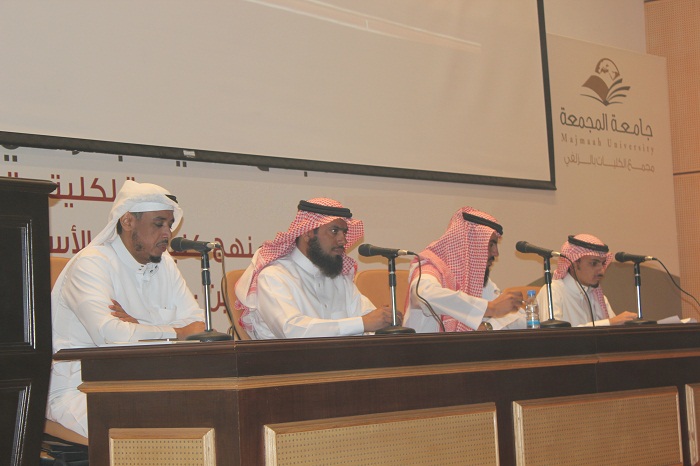 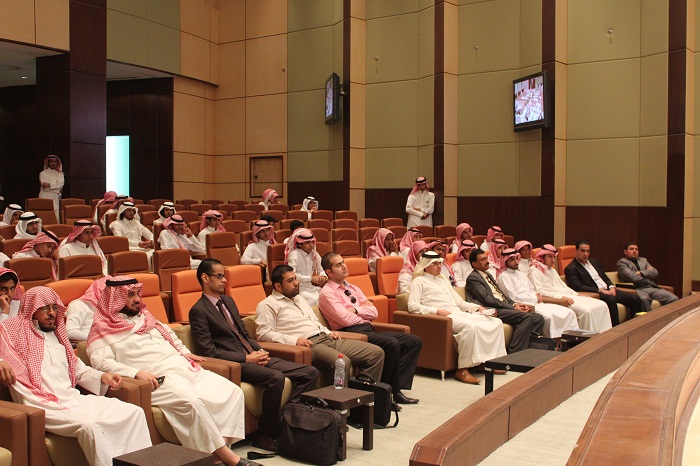 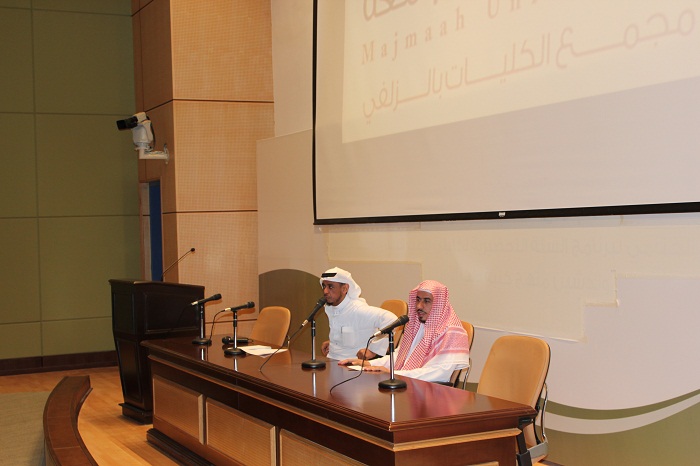 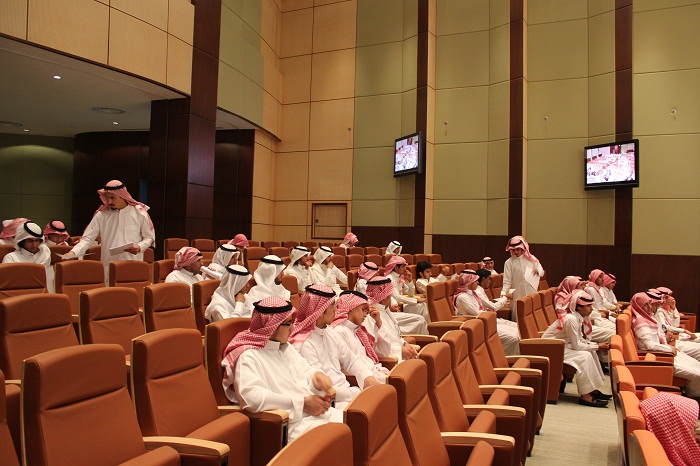 